Asyl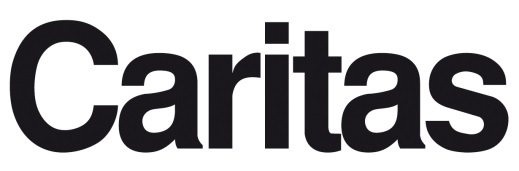 undIntegrationMach dich STAR*K gegen Gewalt an Frauen!Jugendliche engagieren sich gegen Gewalt und für Gleichberechtigung20.07.2019Wiener Neustadt/Wien– Unter dem Motto „Gewalt geht uns alle an“ ist das Caritas Pilotprojekt „STAR*K – zur Sensibilisierung gegen Gewalt an Frauen“ seit Anfang des Jahres im Projektgebiet Niederösterreich und Burgenland am Laufen. Das Peer-Projekt zielt insbesondere auf Sensibilisierung und Aufklärung gegen Gewalt an Frauen unter Jugendlichen ab und hat das erste Halbjahr erfolgreich abgeschlossen. Jede fünfte Frau ist körperlicher oder sexueller Gewalt ausgesetztDas Thema Gewalt gegen Frauen ist nicht nur in Österreich, wo laut Statistiken jede fünfte Frau ab ihrem 15. Lebensjahr von körperlicher oder sexueller Gewalt betroffen ist, sondern auch international hochbrisant. Einem kürzlich erschienen UNO-Bericht zufolge steigt weltweit die jährliche Anzahl der weiblichen Opfer, die durch Mord im engen Umfeld (Familie/Partner) starben. Genau dieser Problematik hat sich das Caritas Projekt STAR*K gegen Gewalt an Frauen angenommen. Daher hat das Projekt zum Ziel, junge Frauen und vor allem auch Männer in Bezug auf Gewalt gegen Mädchen/Frauen zu sensibilisieren und sie zu ermächtigen, entschieden dagegen aufzutreten. Stark sein neu definierenZu Beginn des Projekts wurden ausgewählten Jugendlichen und jungen Erwachsenen (STAR*K-Peers) Inhalte rundum genderbasierte Gewalt nähergebracht. Im Rahmen einer Ausbildung im Caritas Bildungszentrum in Wiener Neustadt beschäftigten sich diese jungen Menschen anhand unterschiedlicher Inputs, Diskussionen und (selbstreflektiven) Methoden mit dem Thema. Die TeilnehmerInnen erarbeiteten im Zuge von zehn Workshops unter anderem Themen wie Kultur, Identität, Geschlechterrollen, Sexualität, Theorie und Definitionen von Gewalt, Gewaltformen u. ä. Hierbei ist es dem Projekt STAR*K insbesondere wichtig, dass Gewalt nie als ein Zeichen von Stärke verstanden wird, obwohl (oder gerade weil) das Wort Gewalt ursprünglich aus dem Althochdeutschen waltan „stark sein, beherrschen“, abgeleitet wird. Stärke soll nicht durch Gewalt bewiesen werden, sondern indem man sich stark gegen Gewalt an Mädchen und Frauen macht. Durch das Projekt STAR*K sollen Jugendliche Gewalt an Frauen nicht nur erkennen und ablehnen, sondern auch eigene bewusstseinsbildende Projekte dagegen entwickeln, um ihre Peers zu diesem Thema zu sensibilisieren. Ausblick auf das zweite HalbjahrEnde Juni wurde der erste Teil der oben genannten Ausbildung beendet. Im zweiten Halbjahr ist der Abschluss dieser Ausbildung mit Projekttagen am Neusiedler See geplant. In diesen werden die ausgebildeten STAR*K-Peers ihre eigenen Projekte sowie einen eigenen Workshop gegen Gewalt an Frauen entwickeln, da sie ab Herbst Workshops mit Gleichaltrigen an Schulen und Vereinen halten werden. „STAR*K Pilotprojekt zur Sensibilisierung gegen Gewalt an Frauen“ ist ein Projekt der Caritas Wien (Missing Link). Es wird vom Bundesministerium für Europa, Integration und Äußeres sowie dem Land Niederösterreich gefördert.Rückfragehinweis & Bildmaterial:Stefanie TomaschitzPresse Caritas der Erzdiözese WienTel.: 0664 8294411